COUNTY OF ALAMEDAQuestions & AnswerstoRFQ No. 901856forAudit Services PoolNetworking/Bidders Conferences Held on January 30, 2020Alameda County is committed to reducing environmental impacts across our entire supply chain. 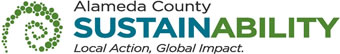 If printing this document, please print only what you need, print double-sided, and use recycled-content paper.Responses to Questions from the Bidders Conferences and Written QuestionsWhat were the names of the seven previous audit firms in the pool?Please note that the current audit pool contract includes five firms.  They are: Grant & Smith LLPMacias Gini & O’Connell LLPMichael R. Blanks CPASanwar Harshwal (DBA Patel & Associates LLP)Williams Adley & Company LLPWhat were the rates of the seven previous firms?A2)      The rates for each of the five current audit pool firms are:  Grant & Smith - $85/hrMacias Gini & O’Connell - $135/hrMichael R. Blanks - $96/hr Sanwar Harshwal - $84/hr Williams Adley & Company - $98/hrWhat was the dollar amount of work awarded to each of the seven firms?Below are the contracted amounts for the audits that were awarded to each firm for the current fiscal year: Grant & Smith - $24,905Macias Gini & O’Connell - $265,840 Michael R. Blanks - $41,664Sanwar Harshwal - $68,836Williams Adley & Company - $37,142Are the below expected for all audits, or just upon request? Is there a specific format required and are there specific systems being used (e.g. TeamMate)?“Auditors’ Working Papers:  The IAM may request Contractor to submit working papers prepared under this contract to ascertain that the work conforms to Generally Accepted Government Auditing Standards.”“At the request of the department or IAM, contractor is to submit working papers to determine that the work conforms to Generally Accepted Government Auditing Standards.”Working Papers may be required for certain audits.  As needed, the Contractor shall provide Working Papers upon request from the Internal Audit Manager (IAM) or department.  If Working Papers are required, the Contractor will be informed at the time a request is made if they must be provided in a specific format.  Currently, there are no specific systems being used by the County.Who would the supplier be reporting to at Alameda County?A5)	Contractors will report to the department for which the audit is assigned or through the Auditor-Controller Agency, Internal Audit Unit.  Does the County expect the 2,500 contracted hours to focus more on complete audit team support or more on specialist expertise (SME) support?A6)	The County expects to award to a pool of vendors for this project. Audits will be requested from the awarded bidders on an as-needed basis. No minimum or maximum quantity to any particular vendor is guaranteed or implied.Q7)	Will the County require support in performing the annual risk assessment and/or developing their internal audit plan?A7) 	The County is responsible for developing its own audit plan and risk assessment.  Each audit may require an audit plan and risk assessment that is specific to that audit.  If the external auditor is assigned to such a audit, they would be responsible for preparing these items.  Does Alameda County allow for the use of an off-shore center of excellence?A8)	The County is committed to advancing the economic opportunities of small and emerging local businesses (SLEB) through its SLEB and local business programs.  What is the expectation for the team to be onsite?This will vary with each audit; contractors are required to be onsite to meet the requirements in order to complete each audit.  The following participants attended the Networking/Bidders Conference: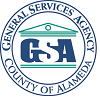 VENDOR LISTRFQ No. 901856 – Audit Services Agency This RFQ Attendees List is being issued to all vendors on the Vendor Bid List; the following revised vendor list includes contact information for each vendor attendee at the Networking/Bidders Conference.This County of Alameda, General Services Agency (GSA), RFQ Questions & Answers (Q&A) has been electronically issued to potential bidders via e-mail.  E-mail addresses used are those in the County’s Small Local Emerging Business (SLEB) Vendor Database or from other sources.  If you have registered or are certified as a SLEB, please ensure that the complete and accurate e-mail address is noted and kept updated in the SLEB Vendor Database.  This RFQ Q&A will also be posted on the GSA Contracting Opportunities website located at http://acgov.org/gsa_app/gsa/purchasing/bid_content/contractopportunities.jspCompany Name / AddressRepresentativeContact Information1.Macias Gini & O'Connell LLP2121 N. California Blvd., Suite 750Walnut Creek CA, 94596Guian ChhimPhone: 925-956-85821.Macias Gini & O'Connell LLP2121 N. California Blvd., Suite 750Walnut Creek CA, 94596Guian ChhimE-Mail: gchhim@mgocpa.com1.Macias Gini & O'Connell LLP2121 N. California Blvd., Suite 750Walnut Creek CA, 94596Guian ChhimPrime Contractor:  Yes1.Macias Gini & O'Connell LLP2121 N. California Blvd., Suite 750Walnut Creek CA, 94596Guian ChhimSubcontractor: N/A1.Macias Gini & O'Connell LLP2121 N. California Blvd., Suite 750Walnut Creek CA, 94596Guian ChhimCertified SLEB: No2.Deloitte555 Mission StreetSan Francisco, CA Mary GillisPhone: 202-734-28652.Deloitte555 Mission StreetSan Francisco, CA Mary GillisE-Mail: mgillis@deloitte.com2.Deloitte555 Mission StreetSan Francisco, CA Mary GillisPrime Contractor:  Yes2.Deloitte555 Mission StreetSan Francisco, CA Mary GillisSubcontractor: N/A2.Deloitte555 Mission StreetSan Francisco, CA Mary GillisCertified SLEB: No3.CLA925 Highland Pointe Dr., Suite 450Roseville, CA 95678Jeffrey PeekPhone: 916-600-49873.CLA925 Highland Pointe Dr., Suite 450Roseville, CA 95678Jeffrey Peek jeffrey.peek@claconnect.com3.CLA925 Highland Pointe Dr., Suite 450Roseville, CA 95678Jeffrey PeekPrime Contractor:  Yes3.CLA925 Highland Pointe Dr., Suite 450Roseville, CA 95678Jeffrey PeekSubcontractor: N/A3.CLA925 Highland Pointe Dr., Suite 450Roseville, CA 95678Jeffrey PeekCertified SLEB:  No4.MGO2121 N. CALIFORNIA SUITE 750Walnut Creek, CA 94596Cheryl CoxPhone: 925-207-59644.MGO2121 N. CALIFORNIA SUITE 750Walnut Creek, CA 94596Cheryl CoxE-Mail: ccox@mgocpa.com4.MGO2121 N. CALIFORNIA SUITE 750Walnut Creek, CA 94596Cheryl CoxPrime Contractor:  N/A4.MGO2121 N. CALIFORNIA SUITE 750Walnut Creek, CA 94596Cheryl CoxSubcontractor: N/A4.MGO2121 N. CALIFORNIA SUITE 750Walnut Creek, CA 94596Cheryl CoxCertified SLEB: No5.Walsh Financial Consulting10732 Fallbrook WayOakland, CA 94605Mark WalshPhone: (510) 457-87425.Walsh Financial Consulting10732 Fallbrook WayOakland, CA 94605Mark Walsh mark@walshfc.com5.Walsh Financial Consulting10732 Fallbrook WayOakland, CA 94605Mark WalshPrime Contractor:  N/A5.Walsh Financial Consulting10732 Fallbrook WayOakland, CA 94605Mark WalshSubcontractor: Yes5.Walsh Financial Consulting10732 Fallbrook WayOakland, CA 94605Mark WalshCertified SLEB:  YesRFQ No. 901856 - Audit Services PoolRFQ No. 901856 - Audit Services PoolRFQ No. 901856 - Audit Services PoolRFQ No. 901856 - Audit Services PoolRFQ No. 901856 - Audit Services PoolRFQ No. 901856 - Audit Services PoolRFQ No. 901856 - Audit Services PoolRFQ No. 901856 - Audit Services PoolBusiness NameContact NamePhoneAddressCitySTEmailBart Anderson & Co Bart Anderson (510) 797-7660 39055 Hastings St., # 201 Fremont CA bacpa@sbcglobal.net Benedict & Associates, LLP Lloyd Benedict (510) 583-6101 24326 Mission Blvd., # 5 Hayward CA lloyd@benedictcpa.com Bohn & Bratrude Paul Bratrude (925) 803-2580 11750 Dublin Blvd., # 100 Dublin CA paul@bohnandbratrude.com Branes, LLC Lorre Zuppan (510) 749-6790 2986 Southwood Dr. Alameda CA zuppan@branes.com Caporicci & Larson, Inc. Stephen Larson (877) 862-2200 180 Grand Ave., # 1365 Oakland CA slarson@c-lcpa.com CG Uhlenberg LLP Peggy Chen (510) 770-8680 4032 Clipper Ct. Fremont CA peggy@cgu-cpa.com David M Britton CPA David M Britton (510) 794-1040 39368 Fremont Blvd. Fremont CA brittoncpa@sbcglobal.net Ferguson & Co CPA's Michael Ferguson (510) 835-1512 1734 MLK Jr Way Oakland CA mike@mferco.com Gerald S Mizes CPA Gerald S Mizes (510) 524-2828 1200 The Alameda Berkeley CA gmizes@pacbell.net Grant & Smith, LLP Miranda Beasley (510) 832-0257 505 14th St. # 950 Oakland CA miranda@grantandsmithcpa.com Haile Girma & Company Haile Girma (510) 420-0289 154 Santa Clara Ave. Oakland CA hgirma@prodigy.net Henry C. Levy & Company Henry C Levy (510) 652-1079 5940 College Ave., # C Oakland CA hank@hanklevycpa.com Hughes & Manseutto Rodney G Hughes (510) 763-4010 1736 Franklin St., # 700 Oakland CA rhcpaoak@aol.com J H Lee Accountancy Corp Chuck Ha (510) 632-0340 333 Hegenberger Rd., # 300 Oakland CA chuckha@hotmail.com J. Lee & Associates Jong Lee (510) 836-7400 369 13th St. Oakland CA jlee@jhleecpa.com James P Hanson Accountancy Cor James P Hanson (510) 538-0401 22973 Sutro St. Hayward CA jim@jphcorp.com John F Kus, CPA John F Kus (510) 796-5999 38620 Chapman Ct. Fremont CA johnkus@aol.com Kevin W. Harper CPA & Assoc. Kevin Harper (510) 324-1022 3002 Seriana Ct. Union City CA lereve08@gmail.com Leung Wong & Yee Tax & Bus Svc Linda Leung (510) 796-8228 39111 Paseo Padre Pkwy., # 210 Fremont CA lindaleungcpa@hotmail.com LMT Consulting, Inc. Grace Uwadiale (925) 325-8979 6200 Stoneridge Mall Rd., # 300 Pleasanton CA graceu@lmtconsult.com Max M Ranjbar CPA Max M Ranjbar (510) 849-2142 46 Shattuck Square Berkeley CA max_ranjbar@msn.com Mc Kinney & Co Timothy McKinney (510) 582-2484 19244 Redwood Rd. Castro Valley CA mckinneyt@sbcglobal.net Mc Murry Tax Svc Judy Mc Murry (510) 657-5951 40611 Grimmer Blvd., # A Fremont CA fastax@aol.com Michael R Blanks CPA Michael Blanks (510) 868-5340 1448 Madison # 210 Oakland CA mblanks@mbfinancials.com Mowat Mackie & Anderson Bruce Mowat (510) 893-1120 1999 Harrison St., # 1500 Oakland CA mstagnaro@mowat.com ﻿Patel & Associates Ramesh Patel (510) 452-5051 266 17th St., # 200 Oakland  CA rpatel@patelcpa.com Paula L. Rushing Paula Rushing (510) 247-1933 22471 Cameron St. Castro Valley CA gamacpa@msn.com Pete Magee, CPA & Associates Peter Magee (510) 652-1780 5875 Doyle St., # 12 Emeryville CA petemagee@earthlink.net﻿R & S Business Svc  Reza Sheikai (510) 797-5811 37053 Cherry St.,# 115 Newark CA yassih@aol.com Rankine Carlton & De Witt John A De Witt (510) 841-3351 2140 Shattuck Ave., # 1210 Berkeley CA jad@rcdcpa.com Shirley Hsu CPA  Shirley Hsu (510) 579-7778 39159 Paseo Padre Pkwy., # 215 Fremont CA shirleyhsu@msn.com Sijoon Noe,CPA Sijoon Noe (510) 888-1599 154 Santa Clara Ave. Oakland  CA sijoon@noecpa.com Steve Kau CPA  Steve Kau (925) 462-4687 1047 Serpentine Ln., # 100b Pleasanton  CA skcpa@rocketmail.comTang & Lee, LLP, CPAs  Thomas C Tang (510) 713-2388 39159 Paseo Padre Pkwy., # 208 Fremont CA thomast@tanglee.com ﻿Troy Van Sloten & Assoc Troy Van Sloten (510) 585-0230 39176-B State St. Fremont CA info@tvscpa.com Weaver Carlson & Mccartney Timothy A. Weaver (925) 447-2010 2117 4th St. Livermore CA tim@wcmcpa.com Williams, Adley & Co LLP  Robert Griffin(510) 893-8114 1330 Broadway, # 1825 Oakland  CA rgriffin@wacllp.com Yano Accountancy Corp. Eugene Yano (510) 482-9970 6051 Girvin Dr. Oakland  CA Eugene.Yano@yanocpa.comCollins Accountancy Company Craig D. Collins (916) 626-4984 PO Box 426 Lincoln CA rfp@collinsacct.com ﻿Burr Pilger Mayer P.C. Jim Babcock (408) 961-6330 60 S. Market St., # 800 San Jose CA jbabcock@bpmcpa.com Mayer Hoffman McCann P.C. Lori King (949) 4742020 2301 Dupont Dr. Ste# 200 Irvine CA lori.king@cbiz.com Macias Gini & O'Connel LLP David Bullock (925)395-2808 505 East 14th St. Oakland  CA dbullock@mgocpa.com Crowe Horwath Roger Martinez (818)-325-8409 15233 Ventura Blvd Los Angeles CA roger.martinez@croweharwath.comVavrinek, Trine, Day & Co. Roger Alfaro (909)-466-4410 8270 Aspen St. Rancho Cucamonga CA ralfaro@vtdcpa.com ﻿Patel & Associates, CPA Ramesh Patel (510) 452-5051 266 17th St., # 200 Oakland  CA rpatel@patelcpa.com Brown Armstrong Accountancy Corp. Jian Ou-Yang (661) 324-4971 4200 Truxtun Avenue, Suite 300 Bakersfield CA jyang@bacpas.com Sotomyaor & Associates LLP Ivan Sotomayor, CPA 626-397-4900 540 S. Marengo Ave.,  Pasadena CA ivans@sotomayorcpa.comBurr Pilger Mayer P.C. Jim Babcock, Shareholder 408-961-6330 60 South Market Street, Ste 800 San Jose CA jbabcock@bpmcpa.com 